Клапан обратный из чугуна 19ч21бр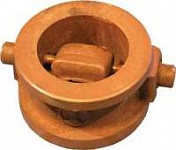 Описание товараобратные поворотные однодисковые чугунные применяются для предотвращения обратного потока среды в трубопроводахДавление номинальное PN, МПа (кг/см2): 16Присоединение к трубопроводу: межфланцевоеМатериал корпуса: ковкий чугунПривод: автоматическийСреда: вода, пар при температуре до 225 °CНаименованиеДуДлина, ммВысота, ммМасса, кг19ч21бр5060532,1919ч21бр8070713,8419ч21бр10080805,1419ч21бр15010010611,1219ч21бр20014013622,3419ч21бр25018017033,92